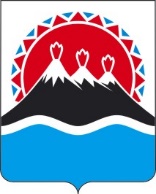 П О С Т А Н О В Л Е Н И ЕПРАВИТЕЛЬСТВАКАМЧАТСКОГО КРАЯВ соответствии со статьей 17 Федерального конституционного закона от 12.07.2006 № 2-ФКЗ «Об образовании в составе Российской Федерации нового субъекта Российской Федерации в результате объединения Камчатской области и Корякского автономного округа», статьями 2, 26 и 27 Федерального закона от 14.03.1995 № 33-ФЗ «Об особо охраняемых природных территориях», статьями 6, 7 и 8 Закона Камчатского края от 29.12.2014 № 564 «Об особо охраняемых природных территориях в Камчатском крае», учитывая решение Исполнительного комитета Камчатского областного Совета народных депутатов от 09.01.1981 № 9 «О памятниках природы на территории Камчатской области», ПРАВИТЕЛЬСТВО ПОСТАНОВЛЯЕТ:1. Утвердить:1) Положение о памятнике природы регионального значения «Озеро Опалинское» согласно приложению 1 к настоящему постановлению;2) графическое описание местоположения границ памятника природы регионального значения «Озеро Опалинское» согласно приложению 2 к настоящему постановлению.2. Настоящее постановление вступает в силу после дня его официального опубликования.Положениео памятнике природы регионального значения «Озеро Опалинское» 1. Общие положения1. Настоящее положение регулирует вопросы охраны и использования памятника природы регионального значения «Озеро Опалинское» (далее – Памятник природы).2. Памятник природы является особо охраняемой природной территорией регионального значения в Камчатском крае и относится к объектам общенационального достояния.3. Целями создания Памятника природы являются:1) сохранение в естественном состоянии уникального, невосполнимого, ценного в экологическом, научном, эстетическом, рекреационном и природоохранном отношениях природного комплекса, представленного не имеющим притоков, с крутыми берегами, песчаной литоралью местами с камнями, с глубинами до 4,0 м, кратерным озером –  мааром Опалинское (Гытхын), подвергшемуся обработке ледником, расположенного на высоте 130,0 м над уровнем моря, на левобережье среднего течения реки Опала бассейна Охотского моря, соединенного с ручьем Озерной (левым притоком реки Опала) короткой рекой, впадающей в ручей Озерный в 4138,1 м выше его устья, как среды обитания гнездящихся и мигрирующих хищных и гусеобразных птиц, а также естественных популяций тихоокеанских лососей;2) охрана ключевых мест обитания редких и исчезающих видов птиц, занесенных в Красную книгу Российской Федерации и Красную книгу Камчатского края, таких как белоплечий орлан Haliaeetus pelagicus, орлан-белохвост Haliaeetus albicilla, тетеревятник Accipiter gentilis albidus, лебедь-кликун Cygnus cygnus и других;3) охрана ключевых мест сезонных концентраций в период осенних миграций гусеобразных птиц, в том числе лебедя-кликуна Cygnus cygnus (сезонная численность – до 0,4 тыс. особей), кряквы Anas platyrhynchos, каменушки Histrionicus histrionicus (до 1,0 тыс. особей);4) охрана нерестилищ тихоокеанских лососей, включая нерестилища поздней нерки Oncorhynchus nerka;5) минимизация негативного антропогенного воздействия на естественную экологическую систему озера, в том числе при осуществлении туризма;6) проведение научных исследований;7) государственный экологический мониторинг (государственный мониторинг окружающей среды);8) экологическое просвещение населения.4. Памятник природы создан решением Исполнительного комитета Камчатского   областного  Совета  народных  депутатов  от  09.01.1981  №  9  «О памятниках природы на территории Камчатской области», без ограничения срока его функционирования.5. Памятник природы создан на землях лесного фонда, без изъятия земельных участков для государственных нужд, а также у собственников, землепользователей, землевладельцев.6. Общая площадь Памятника природы составляет 30,5 га. 7. Природные ресурсы, расположенные в границах Памятника природы, ограничиваются в гражданском обороте в соответствии с требованиями действующего законодательства и настоящего Положения.8. Запрещается изменение целевого назначения земельных участков, находящихся в границах Памятника природы, за исключением случаев, предусмотренных федеральными законами.9. Леса, расположенные на территории Памятника природы, относятся к защитным лесам и используются в соответствии с режимом особой охраны Памятника природы и целевым назначением земель, определяемым лесным законодательством Российской Федерации, законодательством Российской Федерации об особо охраняемых природных территориях, настоящим Положением при условии, если это использование совместимо с целевым назначением защитных лесов и выполняемыми ими полезными функциями.10. Основным видом разрешенного использования земельных участков, расположенных в границах Памятника природы, является деятельность по особой охране и изучению природы (код 9.0).11. Предельные минимальные и (или) максимальные размеры земельных участков и предельные параметры разрешенного строительства, реконструкции объектов капитального строительства не устанавливаются, так как строительство, реконструкция, капитальный ремонт объектов капитального строительства запрещены пунктом 2 части 20 настоящего Положения.12. Границы и особенности режима особой охраны Памятника природы учитываются при территориальном планировании, градостроительном зонировании, при разработке правил землепользования и застройки, проведении землеустройства и лесоустройства, разработке лесного плана Камчатского края, лесохозяйственных регламентов и проектов освоения лесов, подготовке планов и перспектив экономического и социального развития, в том числе развития населенных пунктов, территориальных комплексных схем охраны природы, схем комплексного использования и охраны водных объектов, схем размещения, использования и охраны охотничьих угодий. 13. На территории Памятника природы экономическая и иная деятельность осуществляется с соблюдением требований настоящего Положения и Требований по предотвращению гибели объектов животного мира, за исключением объектов животного мира, находящихся на особо охраняемых природных территориях федерального значения, при осуществлении производственных процессов, а также при эксплуатации транспортных магистралей, трубопроводов, линий связи и электропередачи на территории Камчатского края, утвержденных постановлением Правительства Камчатского края от 15.07.2013 № 303-П. 14. Охрана Памятника природы и управление  им  осуществляется  краевым государственным бюджетным учреждением «Служба по охране животного мира и государственных природных заказников Камчатского края» (далее – Учреждение). 15. Посещение территории Памятника природы, в том числе в целях туризма, осуществляется по разрешениям, выдаваемым Учреждением.16. К мероприятиям по обеспечению режима особой охраны Памятника природы могут привлекаться граждане, общественные объединения и некоммерческие организации, осуществляющие деятельность в области охраны окружающей среды. 17. Собственники, владельцы и пользователи земельных участков, на которых находится Памятник природы, принимают на себя обязательства по обеспечению режима его особой охраны.2. Текстовое описание местоположения границ Памятника природы18. Памятник природы расположен в Усть-Большерецком муниципальном районе, на высоте 130,0 м над уровнем моря, на левобережье среднего течения реки Опала бассейна Охотского моря, соединенного с ручьем Озерной – левым притоком реки Опала. 19. Памятник природы устанавливается в следующих границах:1) северная граница: от характерной точки 36 с географическими координатами 52 градуса 23 минуты 31.1 секунды северной широты и 157 градусов 14 минут 53.2 секунды восточной долготы, являющейся крайней северо-западной точкой, проходит по линии уреза воды в общем восточном направлении на протяжении 404,0 м через характерные точки 35–43 до характерной точки 44 с географическими координатами 52 градуса 23 минуты 31.9 секунды северной широты и 157 градусов 15 минут 13.9 секунды восточной долготы, являющейся крайней северо-восточной точкой;2) восточная граница: от характерной точки 44 в общем южном направлении по линии уреза воды на протяжении 786,2 м через через характерные точки 45–48,  1–12, до характерной точки 13 с географическими координатами 52 градуса 23 минуты 11.4 секунды северной широты и 157 градусов 15 минут 14.7 секунды восточной долготы, являющейся крайней юго-восточной точкой;3) южная граница: от характерной точки 13 в общем западном направлении по линии уреза воды на протяжении 318,4 м через характерные точки 14–19 до характерной точки 20 с географическими координатами 52 градуса 23 минуты 9.9 секунды северной широты и 157 градусов 15 минут 58.5 секунды восточной долготы, являющейся крайней юго-западной точкой;4) западная граница: от характерной точки 20 в общем западном направлении по линии уреза воды на протяжении 793,2 м через характерные точки 21–35 до характерной точки 36, где и замыкается.3. Режим особой охраны и использования территории Памятника природы20. На территории Памятника природы запрещается всякая деятельность, влекущая за собой нарушение его сохранности, в том числе:1) предоставление и использование земельных участков;2) строительство, реконструкция, капитальный ремонт объектов капитального строительства, в том числе в водоохранной зоне водного объекта;3) деятельность, влекущая за собой нарушение, повреждение, уничтожение природного комплекса, в том числе нарушение исторически сложившегося ландшафта, почвенного и растительного покрова, мест обитаний (произрастаний) видов животных и растений, занесенных в Красную книгу Российской Федерации и Красную книгу Камчатского края;4) пользование недрами, в том числе выполнение работ по геологическому изучению недр, разработка месторождений полезных ископаемых;5) проведение взрывных работ; 6) проведение гидромелиоративных, ирригационных, дноуглубительных и других работ, связанных с изменением дна, берегов и водоохранной зоны озера Опалинское;7) все виды лесопользования, за исключением случаев, предусмотренных пунктами 4–8 части 21 настоящего Положения;8) ведение сельского хозяйства;9) размещение некапитальных строений и сооружений, причалов для маломерных судов, палаточных лагерей, костровищ, иных мест отдыха в водоохранной зоне озера Опалинское;10) все виды рыболовства, формирование рыболовных участков;11) охота на все виды птиц;12) использование всех видов плавучих средств, имеющих двигатели внутреннего сгорания;13) рыбохозяйственная мелиорация;14) интродукция живых организмов, гибридизация объектов животного мира, искусственное воспроизводство водных биологических ресурсов, аквакультура (рыбоводство);15) движение механических транспортных средств вне дорог общего пользования, за исключением снегоходов в период установления постоянного снежного покрова, выполнения мероприятий по ликвидации и предупреждению чрезвычайных ситуаций;16) деятельность, ведущая к нарушению правил пожарной безопасности в лесах, в том числе разведение огня, выжигание растительности, пускание палов;17) накопление, размещение, захоронение, сжигание отходов производства и потребления;18) порча и загрязнение земель, в том числе в результате складирования горюче-смазочных материалов, размещения радиоактивных, химических, взрывчатых, токсичных, отравляющих и ядовитых веществ;19) использование токсичных химических препаратов для охраны и защиты лесов;20) деятельность, ведущая к загрязнению акватории водных объектов и их водоохранных зон, подземных вод отходами производства и потребления, любыми химическими и токсичными веществами, микроорганизмами;21) мойка транспортных средств в водном объекте;22) проезд через водный объект на механических транспортных средствах, за исключением случаев проезда на снегоходах в период установления на озере Опалинское постоянного ледового покрова;23) сбор минералогических, палеонтологических и других геологических коллекционных материалов и образцов горных пород, за исключением случаев, предусмотренных пунктом 1 части 21 настоящего Положения;24) уничтожение или повреждение аншлагов и других информационных знаков и указателей, нанесение на камни, деревья, информационные знаки и указатели самовольных надписей.21. На территории Памятника природы разрешаются следующие виды деятельности:1) научно-исследовательская деятельность, направленная на изучение биологического и ландшафтного разнообразия, динамики и структуры природных комплексов и объектов, включая сбор зоологических, ботанических, минералогических и палеонтологических коллекций в порядке, установленном законодательством Российской Федерации;2) осуществление государственного экологического мониторинга (государственного мониторинга окружающей среды);3) выполнение природоохранных и биотехнических мероприятий, в том числе мероприятий по сохранению, восстановлению и поддержанию в равновесном состоянии природных экосистем, сохранению и восстановлению ключевых мест обитаний (произрастания) объектов животного и растительного мира, нуждающихся в особых мерах охраны;4) выполнение мероприятий, направленных на воспроизводство защитных лесов, повышение продуктивности защитных лесов, сохранение их полезных функций: мероприятия по лесовосстановлению, уходу за лесами (в том числе рубки ухода за лесными насаждениями), иные мероприятия, проводимые в соответствии с правилами лесовосстановления и правилами ухода за лесами, расположенными на особо охраняемых природных территориях;5) выполнение мероприятий по охране лесов от загрязнения и иного негативного воздействия, включая меры по сохранению лесных насаждений, лесных почв, среды обитания объектов животного мира, других природных объектов в лесах; 6) деятельность по охране лесов от пожаров;7) выполнение мероприятий по рекультивации нарушенных земель и восстановлению почвенного покрова (ликвидация накопленного экологического вреда окружающей среде), в том числе посредством лесовосстановления;8) ведение охотничьего хозяйства, включая выполнение мероприятий по сохранению охотничьих ресурсов и среды их обитания в границах закрепленных охотничьих угодий, за исключением деятельности, предусмотренной пунктом 11 части 20 настоящего Положения;9) туризм (при соблюдении требований, предусмотренных частями 15 и 20 настоящего Положения);10) эколого-просветительская деятельность.Графическое описание местоположения границ памятника природы регионального значения «Озеро Опалинское» (далее – Памятник природы)Раздел 1. Сведения о Памятнике природы Раздел 2. Сведения о местоположении границ Памятника природы Раздел 3. Карта-схема границ Памятника природы 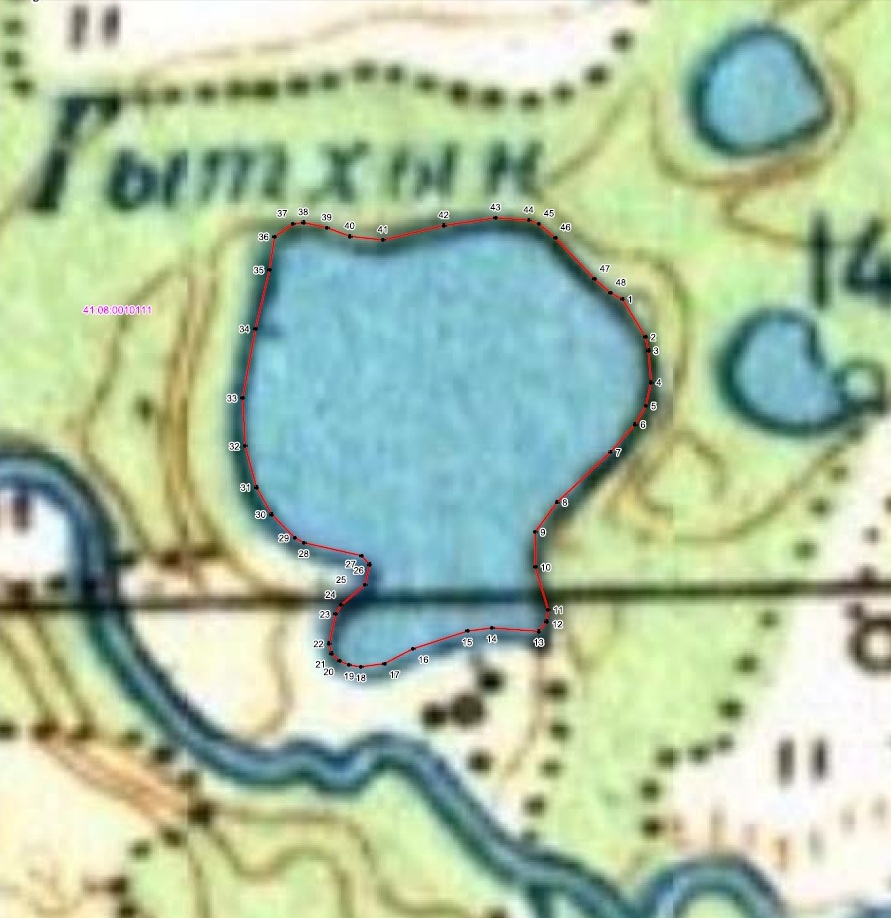 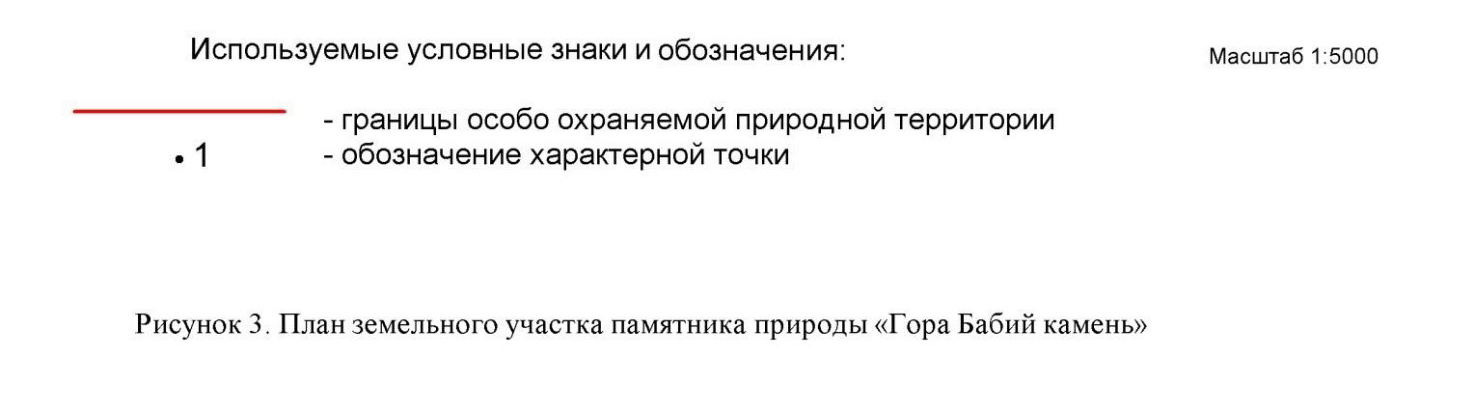 Раздел 4. Ситуационный план (местоположение) Памятника природы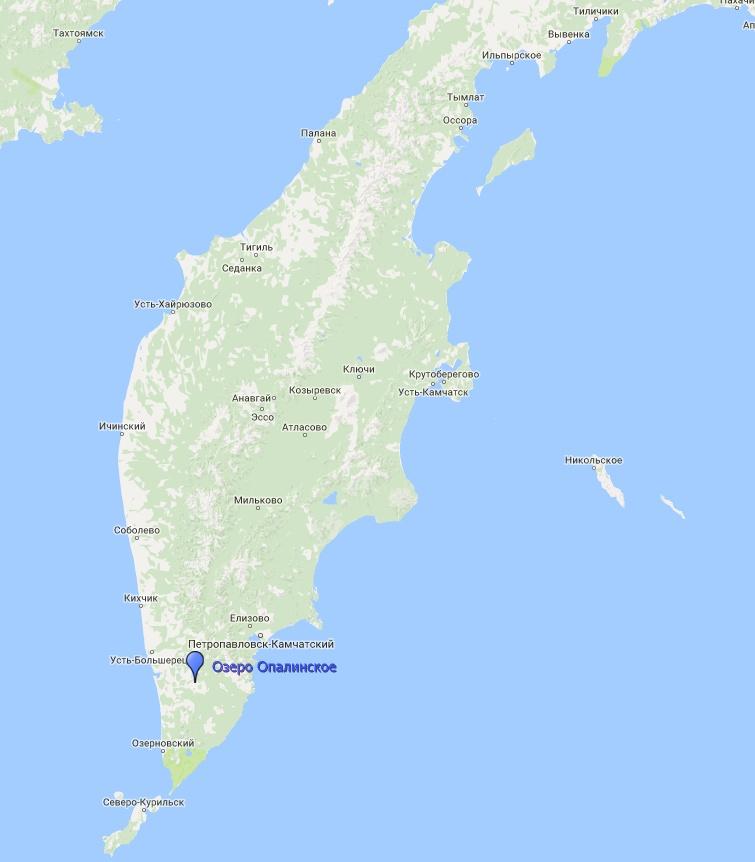 [Дата регистрации] № [Номер документа]г. Петропавловск-КамчатскийО памятнике природы регионального значения «Озеро Опалинское»Председатель Правительства Камчатского края[горизонтальный штамп подписи 1]Е.А. ЧекинПриложение 1 к постановлениюПриложение 1 к постановлениюПриложение 1 к постановлениюПриложение 1 к постановлениюПравительства Камчатского краяПравительства Камчатского краяПравительства Камчатского краяПравительства Камчатского краяот[REGDATESTAMP]№[REGNUMSTAMP]Приложение 2 к постановлениюПриложение 2 к постановлениюПриложение 2 к постановлениюПриложение 2 к постановлениюПравительства Камчатского краяПравительства Камчатского краяПравительства Камчатского краяПравительства Камчатского краяот[REGDATESTAMP]№[REGNUMSTAMP]№ п/пХарактеристика Памятника природыОписание характеристик1231Местоположение Памятника природыКамчатский край, Усть-Большерецкий                                          муниципальный район2Площадь объекта +/– величина погрешности определения площади    (Р +/– Дельта Р)304968 +/- 4832 м23Наименование и реквизиты нормативного правового акта о создании объектаРешение Исполнительного комитета Камчатского областного Совета народных депутатов от 09.01.1981 № 9 «О памятниках природы на территории Камчатской области»1. Система координат: МСК-41(1), WGS-841. Система координат: МСК-41(1), WGS-841. Система координат: МСК-41(1), WGS-841. Система координат: МСК-41(1), WGS-841. Система координат: МСК-41(1), WGS-842. Сведения о характерных точках границ Памятника природы:2. Сведения о характерных точках границ Памятника природы:2. Сведения о характерных точках границ Памятника природы:2. Сведения о характерных точках границ Памятника природы:2. Сведения о характерных точках границ Памятника природы:Обозначение характерных точек границКоординаты МСК-41 (1)Координаты МСК-41 (1)Координаты WGS-84Координаты WGS-84Обозначение характерных точек границХYСевернаяширотаВосточнаядолгота123451491076.051317474.6752°23'27.9''157°15'21.5''2491017.261317509.0952°23'26.1''157°15'23.4''3490996.261317513.2352°23'25.4''157°15'23.6''4490947.341317516.5752°23'23.8''157°15'23.9''5490911.321317507.8652°23'22.7''157°15'23.4''6490883.111317491.0552°23'21.8''157°15'22.6''7490840.911317452.4152°23'20.4''157°15'20.6''8490765.281317368.9452°23'17.9''157°15'16.2''9490720.011317334.2752°23'16.4''157°15'14.4''10490666.041317333.7152°23'14.6''157°15'14.4''11490600.171317352.1552°23'12.5''157°15'15.5''12490582.071317349.3352°23'11.9''157°15'15.3''13490567.031317337.4252°23'11.4''157°15'14.7''14490573.471317265.3552°23'11.6''157°15'10.9''15490569.211317227.4152°23'11.5''157°15'8.9''16490543.581317143.6252°23'10.6''157°15'4.5''17490521.291317098.7852°23'9.8''157°15'2.1''18490517.01317062.8152°23'9.7''157°15'0.2''19490519.861317044.8152°23'9.7''157°14'59.3''20490526.791317029.7552°23'9.9''157°14'58.5''21490538.681317017.6252°23'10.4''157°14'57.8''22490553.651317014.5452°23'10.8''157°14'57.7''23490598.771317025.2452°23'12.3''157°14'58.2''24490612.751317034.1252°23'12.8''157°14'58.6''25490643.081317070.8652°23'13.8''157°15'0.6''26490674.111317078.6852°23'14.8''157°15'0.9''27490688.011317066.5152°23'15.2''157°15'0.3''28490709.411316978.4152°23'15.9''157°14'55.6''29490717.331316964.3252°23'16.1''157°14'54.9''30490753.991316929.0452°23'17.3''157°14'52.9''31490795.881316906.7352°23'18.6''157°14'51.7''32490859.711316890.3152°23'20.7''157°14'50.8''33490933.661316887.7552°23'23.1''157°14'50.6''34491039.811316908.9452°23'26.5''157°14'51.6''35491130.021316932.3352°23'29.4''157°14'52.8''36491181.071316940.8852°23'31.1''157°14'53.2''37491200.291316969.8052°23'31.7''157°14'54.7''38491202.361316985.7752°23'31.8''157°14'55.6''39491193.621317021.7852°23'31.5''157°14'57.5''40491179.901317056.8952°23'31.1''157°14'59.3''41491173.361317107.9952°23'30.9''157°15'2.0''42491194.041317201.8252°23'31.7''157°15'6.9''43491204.611317281.7452°23'32.0''157°15'11.2''44491199.971317332.7352°23'31.9''157°15'13.9''45491194.031317347.8252°23'31.7''157°15'14.7''46491172.251317372.9252°23'31.0''157°15'16.1''47491107.71317432.4452°23'28.9''157°15'19.3''48491085.921317456.5852°23'28.3''157°15'20.6''1491076.051317474.6752°23'27.9''157°15'21.5''